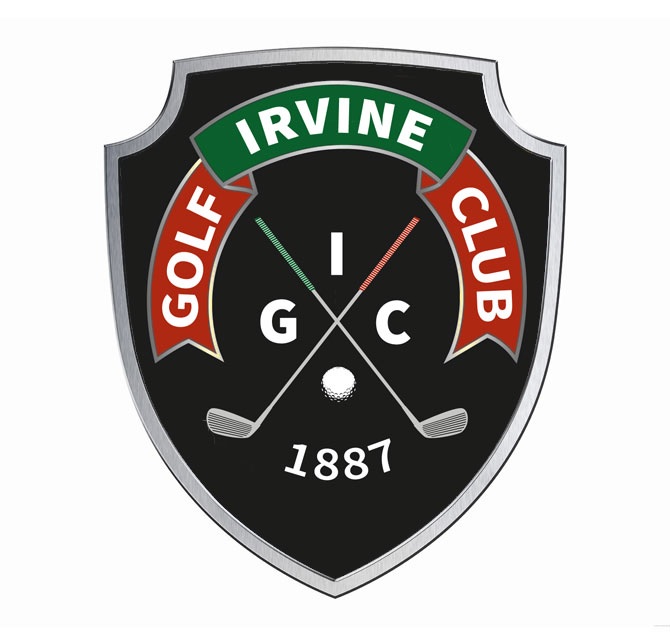 (LADIES' SECTION)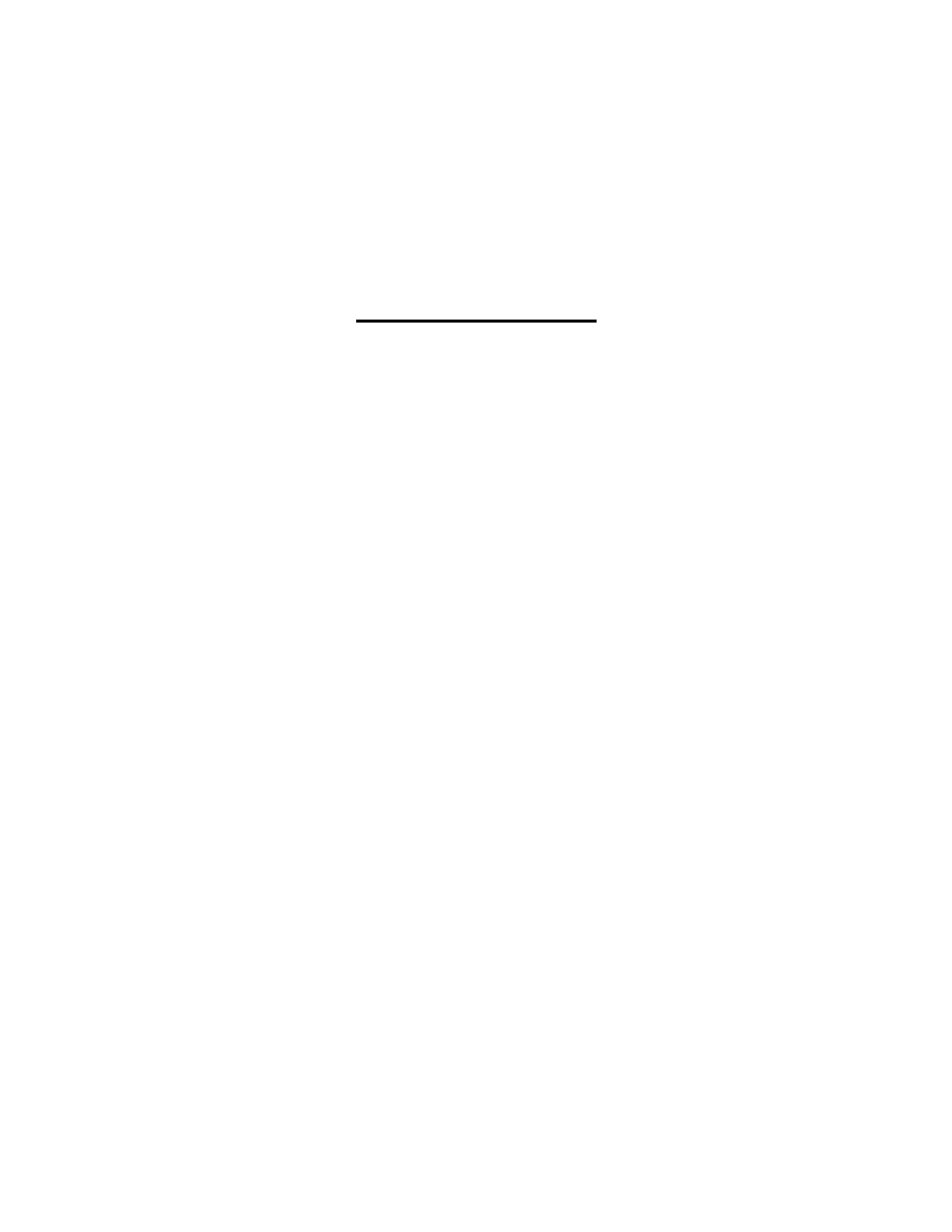 OPEN DAY TRI-AMMONDAY 1st JULY 2019ENTRY FORMFirst Player: 	Second Player: Name: 	 	Name: 	.. Address: 	 	Club: 	..  	Handicap:     ……                                             CDH No:    .. 	Third Player: (Optional) Tel: 	 	Name: 	.. Club: 	 	Club: 	.. Handicap: 	    CDH NO:   	Handicap: 	    CDH NO: .. Please enclose cheque (payable to The Irvine Golf Club Ladies' Section) for £10.00 per person and forward with completed form and a stamped, self-addressed envelope to: Preferred tee-off time . am/ .. pm The Ladies' Secretary (Open Tri-Am Competition) The Irvine Golf Club Bogside IRVINE KA12 8SN ------------------------------------------------------------------------------------------------------------------------------------- THE IRVINE GOLF CLUB (LADIES' SECTION) OPEN DAY TRI-AM MONDAY 1st JULY 2019Names: 	.............. Thank you for your entry to our Open Day. Your starting time is: .. Entry Form now available from www.theirvinegolfclub.co.uk 